Памятка для работодателей по нормативным изменениям в охране труда с 1 сентября 2022С 1 сентября 2022 года вступают в силу многочисленные изменения в области охраны труда. Мы составили этот документ, чтобы помочь вам учесть все нормативные новшества в производственной деятельности.Приведенный в таблице перечень включает документы, которые должны быть у всех работодателей. Вы можете дополнить его с учетом специфики деятельности вашего предприятия. При нормативных изменениях корректируют все внутренние документы, где есть ссылки на изменившийся НПА.Группа компаний «Норматив» оказывает услуги в области охраны труда, промышленной безопасности, противопожарной защищенности, ГО и ЧС. И вы всегда можете обратиться к нам за бесплатной консультацией.Много полезной информации вы найдете в Библиотеке статей на нашем сайте https://normativ.org/.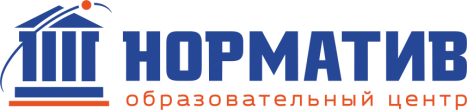 Негосударственное образовательное частное учреждение дополнительного образования «Образовательный центр «НОРМАТИВ»141305, Московская обл., г. Сергиев Посад, ул. Пионерская, д. 6, БЦ «Александрийский», оф. 226.email: 5408668@mail.ruтел./факс: +7(496) 540-86-68, +7(499) 755-55-67№ ппНормативный документКого касаетсяКакие локальные нормативные акты (ЛНА) корректируемКакие ЛНА и документы разрабатываем вновь1.Правила обучения по охране труда и проверки знаний требований охраны труда — Постановление Правительства от 24.12.2021 № 2464Всех работодателейПВТРПоложение о СУОТИнструкции по охране трудаДолжностные инструкцииПриказы и программы инструктажейГрафики обучения ОТПоложение и приказы о комиссии по проверке знанийРеестр нормативных актов по охране трудаПеречни должностей и профессий работников:освобожденных от первичного инструктажа;для обучения оказанию первой помощи;для обучения ношению и применению СИЗ;для обучения по программам ОТ;для внешнего обученияПрограммы инструктажейПрограммы обучения2.Положение об особенностях расследования несчастных случаев — Приказ Минтруда России от 20.04.2022 № 223нВсех работодателейРеестр нормативных актов по охране трудаПоложение о СОУТПВТРПоложение о страховании работников от несчастных случаевДолжностные инструкцииПорядок расследования НСФормы актов о расследовании НСВводятся две новые формы:акт № 6 — о несчастном случае, предполагающем гибель работникаакт Н-1ЧС — о несчастных случаях при чрезвычайных ситуациях3.Изменения в Правила по охране труда при эксплуатации электроустановок — Приказ Минтруда России от 29.04.2022 №279нВсех работодателей, эксплуатирующих электрооборудованиеПротокол проверки знанийПоложение о комиссии по проверке знаний в части присвоения группы по ЭЛБ, оформления протоколаПроизводственные инструкцииПоложение о СУОТ (в части нарядов-допусков, распоряжений, присвоения ЭЛБ)—4.Перечень видов работ, при выполнении которых работникам выдается лечебно-профилактическое питание — Приказ Минтруда России от 16.05.2022 № 298нРаботодателей, где есть вредные условия трудаРеестр нормативных актов по охране трудаПоложение о СУОТПланы мероприятий по охране трудаПеречни работников для получения ЛПП—5. Нормы выдачи молока — Приказ Минтруда России от 12.05.2022 №291нРаботодателей, у которых есть вредные условия трудаРеестр нормативных актов по охране трудаПоложение о СУОТПланы мероприятий по охране трудаПеречни работников для получения молока—6.Изменения в Порядок расследования причин аварий на ОПОВладельцев ОПОЖурнал учета аварий, произошедших на ОПО, аварий на ГТСЖурнал регистрации случаев утраты взрывчатых материалов промышленного назначенияДолжностные инструкцииПоложение о производственном контроле на ОПО—7Порядок прохождения обязательного психиатрического освидетельствования работниками — Приказ Минздрава России от 20.05.2022 № 342нВсех работодателейПоложение о СУОТПоложение о медосмотрахФорма направления на психиатрическое освидетельствание; периодичность